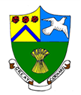 GREAT CORNARD PARISH COUNCILNOTICE OF COMMITTEE MEETINGSCouncillors are HEREBY SUMMONED TO ATTEND meetings of the following Committees to be held at The Stevenson Centre on Monday 26th February 2024AGENDADevelopment and Planning Committee					7:00pm1.	Apologies for absence2. 	Declarations of interests and Councillor requests for dispensations relating to items	On the Agenda3.	Declarations of gifts and hospitality4.	Items Brought Forward – FOR NOTING5.	Correspondence	a) Babergh District Council: Joint Local Validation List Consultation6.	To consider a response to the Suffolk County Council Local Transport Plan Consultation7.	To reconsider a new location for a Jubilee commemorative bench8.	To consider new planning applications:-	a) DC/24/00582 – 16 Rede Way, Great CornardArt, Sports and Leisure Committee						7:15pm1.	Apologies for absence2. 	Declarations of interests and Councillor requests for dispensations relating to items on the Agenda3.	Declarations of gifts and hospitality4.	Items Brought Forward – FOR NOTING 5.	Correspondence	a) Cornard Wildlife & Environment Group: Tree Warden	b) Sudbury Fun Run: Temporary road closures for the event on 29th March 2024c) Maxim Sports Coaching: Application to use the Recreation Ground6.	To consider quotations for a new amenities grass cutting contractor7.	To receive an update on the planting of two new trees on the Recreation GroundCommittees Agenda continuedPolicy and Resources Committee						7:30pm1.	Apologies for absence2. 	Declarations of interests and Councillor requests for dispensations relating to items on the Agenda3.	Declarations of gifts and hospitality4.	Items Brought Forward – FOR NOTING5.	To receive a report from Cllr Sharon Bowman on the Council’s banking arrangements6.	To review the Council’s Risk Management Policy and Risk Assessment Schedule for FY23/247.	Financial matters:i) To approve the latest list of payments (to follow)8.	Proposal to EXCLUDE PRESS AND PUBLIC from the meeting in accordance with section 1 of the Public Bodies (Admission to Meetings) Act (1960) for the following items of business on the grounds that they involve the likely disclosure of confidential and exempt information9. To review the current SCP pay scale ranges (papers to follow)Next Meeting:	Full Council on Monday 11th March 2024Miss Emma SkuceCouncil Manager Designate20th February 2024